DAFTAR PUSTAKAAdz-Dzahabi, Muhammad Husain. At-Tafsir Wa Al-Mufassirun. Juz I. Maktabah Wahbah, 2000. Amin Ghofur, Saiful. Profil Para Mufasir Al-Qur’an. Yogyakarta, Pustaka Insan Madani, 2008.Amirin, Tatang M. Menyusun Rencana Penelitian. Jakarta: Raja Grafindo Persada, 1999.Ash-Shiddieqy, Teungku Muhammad Hasbi. Sejarah & Pengantar Ilmu Al-Qur’an &Tafsir. Semarang: Pustaka Rizki Putra, 2009.Baedhawy, Ruby Ach., dkk. Profil Pesantren Salafi Banten, (Biro Humas Setda Propinsi Banten)Chalimy, Muhammad Irfan. Pengajian Tafsir Al-Qur’an di Pondok Pesantren Al-Furqon Sanden Bantul Yogyakarta (Kajian Terhadap Metode Pembelajaran). Skripsi, Program Sarjana Fakultas Tarbiyah, UIN Sunan Kalijaga Yogyakarta, 2008.Gusmian, Islah. Khazanah Tafsir Indonesia dari Hermeneutika hingga Ideologi. Bandung: Teraju, 2003.Jamrah, Suryan A. Metode Tafsir Mawdhui’y. Jakarta: PT Raja Grafindo Persada, 1996. Buku ini merupakan saduran dari buku Abd. Hayy Al-Farmawi berjudul Al-Bidayah fi Tafsir Al-Mawdhui’y: Dirasah Manhajiah Mawdhui’yah.Mahmud, Mani’ Abd Halim, Metodologi Tafsir: Kajian Komprehensif Metode Para Ahli Tafsir. Jakarta: PT Raja Grafindo Persada, 2006. Suryadilaga, M. Alfatis, dkk. Metodologi Ilmu Tafsir. Teras, 2005.Tafsir Jalalain (Tafsir Al-Qur’an Al-Adzi>m). Juz 1-2/520//T: 8/Sadisah ver.08.01/ol-00.01/Indd./Dgt, p. 139.Shihab, M. Quraish. Membumikan Al-Quran. PT Mizan Pustaka, 2015.Suprayogo, Imam & Tobroni, Metodologi Penelitian Sosial-Agama. Bandung: Rosda Karya, 2003.Taufiq, Abdulloh, Ambari Hasan Muarif, Dahlan Abdul Aziz. Ensiklopedi Islam. PT. Ichtiar Baru: 2001.Ushama, Thameem. Metodologi Tafsir Al-Qur’an Kajian Kritis, Objektif & Komprehensif. Jakarta: Riora Cipta, 2000. Yahya, Harun. Pesona Al-Qur’an. Cet. 1.Jakarta: Robbani Press, 2002. Yusufa, Uun. Akseptabilitas Tafsir Indonesia di Pesantren:  Studi Multi Kasus di Jember. Jurnal, STAIN Jember, 2014.Web dan Bloghttps://asrofest.wordpress.com/2017/06/06/analisis-tafsir-jalalain-oleh-esti-asrofah/. Diakses pada hari Selasa, 27 November 2018 pukul 22.30 WIB. WawancaraWawancara dengan pemimpin pesantren KH. Ulfi Zaini Thohir, pada hari Sabtu, 3 November 2018 di kediaman KH. Ulfi Zaini Thohir. Wawancara dengan pengasuh pesantren Ustad M. Robi, hari Sabtu, 3 November 2018 di kediaman KH. Ulfi Zaini Thohir. Wawancara dengan pengasuh pesantren Ustad Ahmad Faizin, pada hari Sabtu, 3 November 2018 di kediaman KH. Ulfi Zaini Thohir.Wawancara dengan santri Reni Isnawati, pada hari Sabtu, 3 November 2018 di Madrasah Pondok Pesantren At-Thohiriyah Pelamunan. Wawancara dengan santri Elis Nurkholisoh, pada hari Selasa, 27 November 2018 di asrama  Pondok Pesantren At-Thohiriyah Pelamunan.Wawancara dengan santri Eviatun Nuraini, pada hari Sabtu, 3 November 2018 di madrasah Pondok Pesantren At-Thohiriyah Pelamunan.Wawancara dengan santri Muyassaroh, pada hari Selasa, 27 November 2018 di asrama Pondok Pesantren At-Thohiriyah Pelamunan.Wawancara dengan santri Uul Sulfah, pada hari Selasa, 27 November 2018 di asrama  Pondok Pesantren At-Thohiriyah Pelamunan. Wawancara dengan santri Helvi, pada hari Selasa, 27 November 2018 di asrama  Pondok Pesantren At-Thohiriyah Pelamunan. Wawancara dengan santri Minhatul ‘Alya, pada hari Selasa, 27 November 2018 di asrama  Pondok Pesantren At-Thohiriyah Pelamunan. Wawancara dengan santri Ika Nurjanah, pada hari Sabtu, 3 November 2018 di madrasah Pondok Pesantren At-Thohiriyah Pelamunan.LAMPIRAN-LAMPIRANLampiran 1DOKUMENTASI KEGIATAN WAWANCARA DAN PENGAJIAN KITAB TAFSIR JALALAIN DI PONDOK PESANTREN AT-THOHIRIYAH PELAMUNANKegiatan wawancara: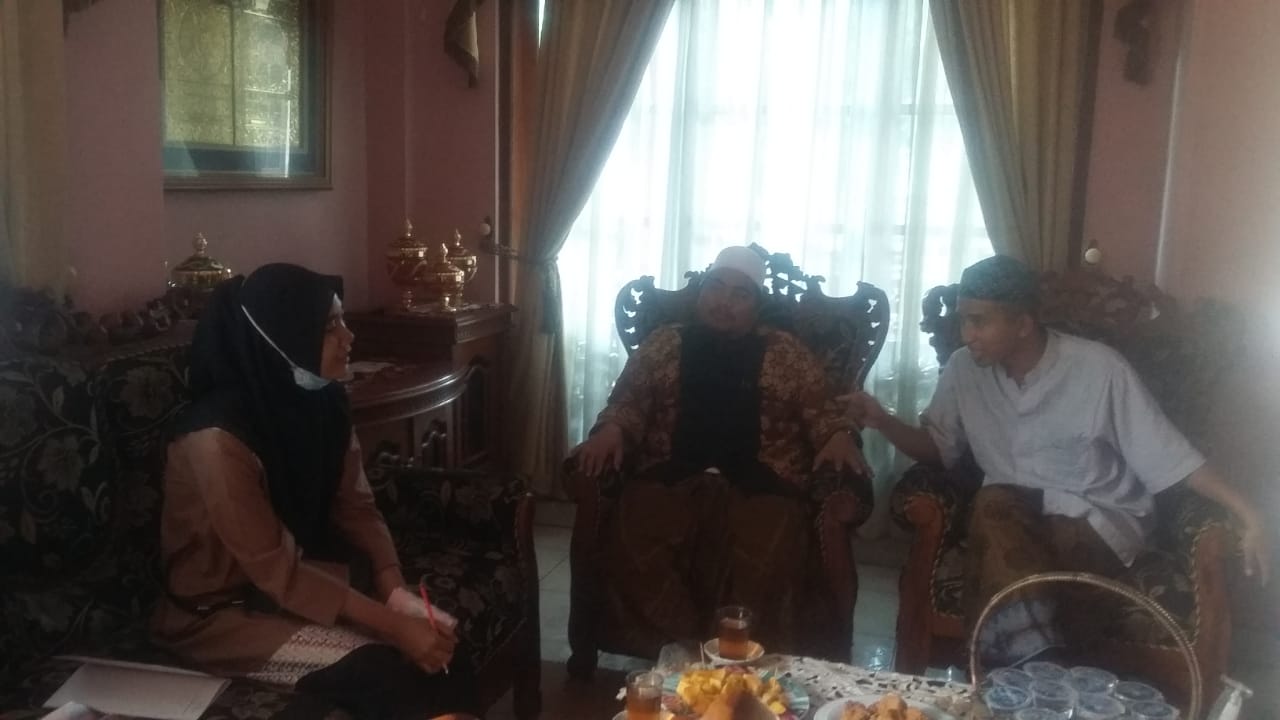 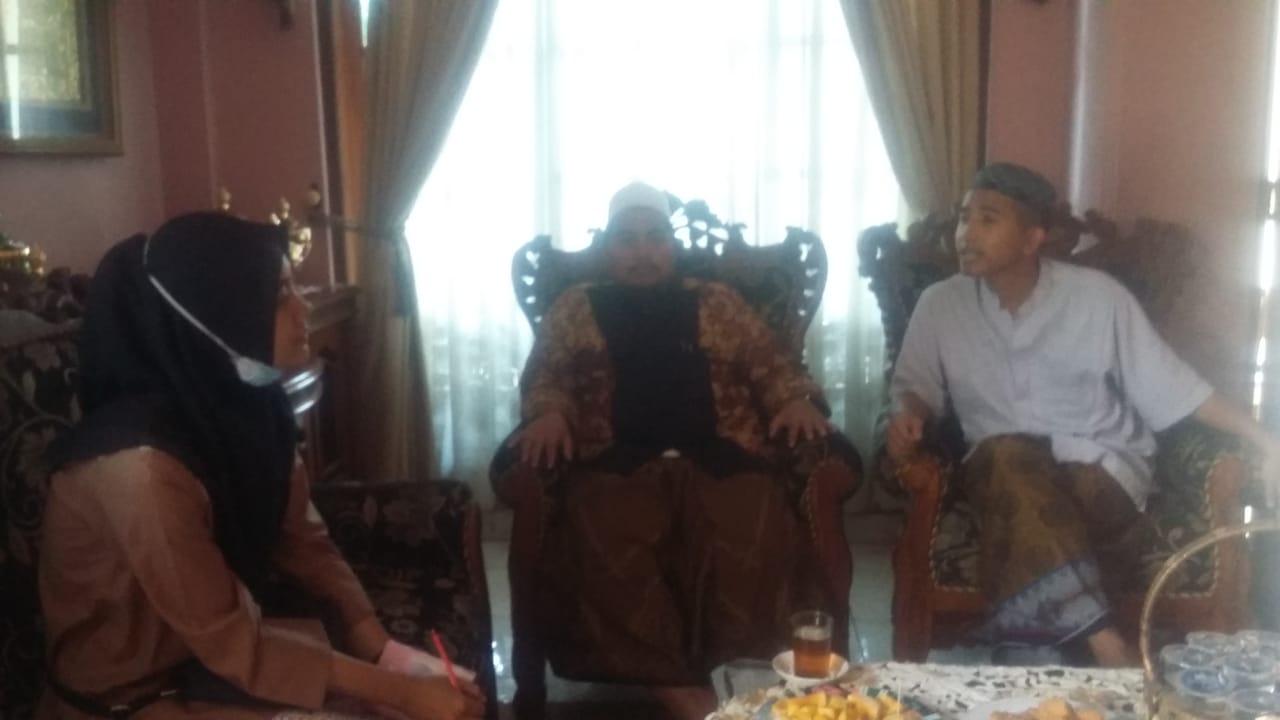 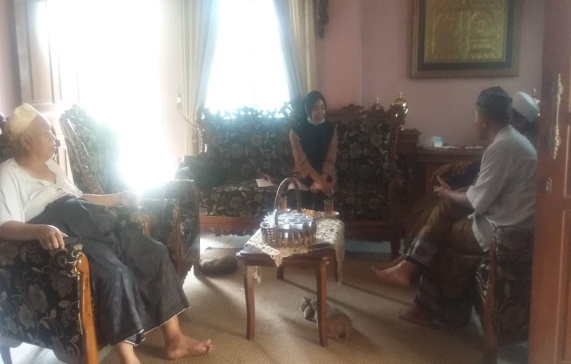 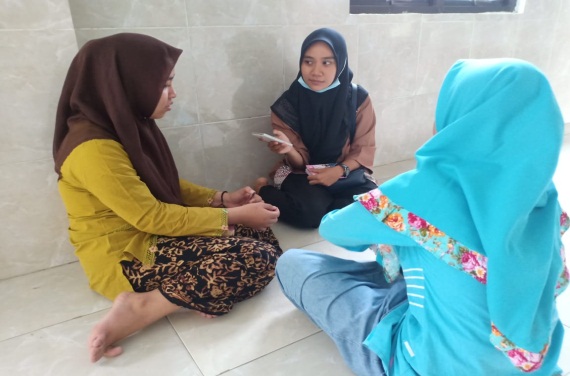 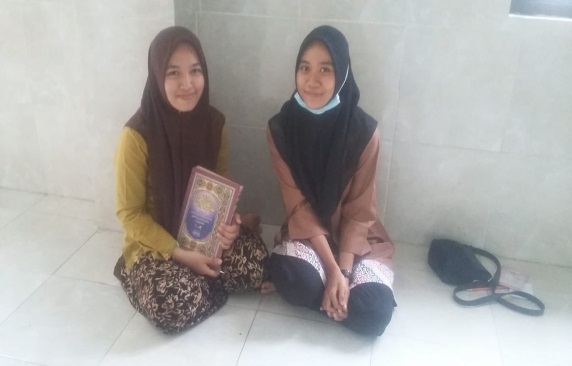 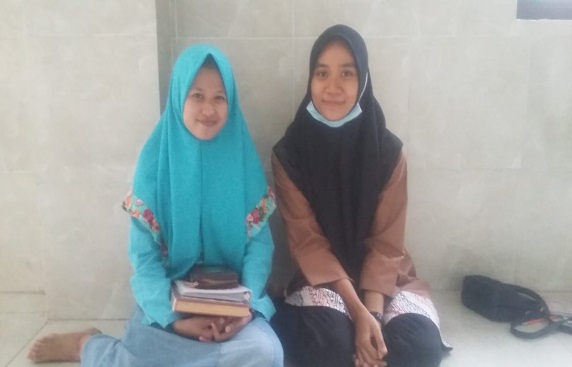 Kegiatan Pengajian Kitab Tafsir Jalalain: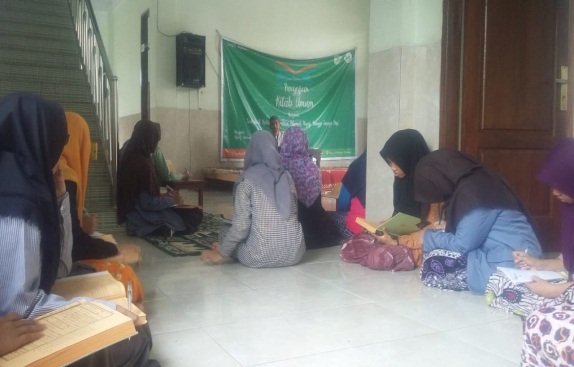 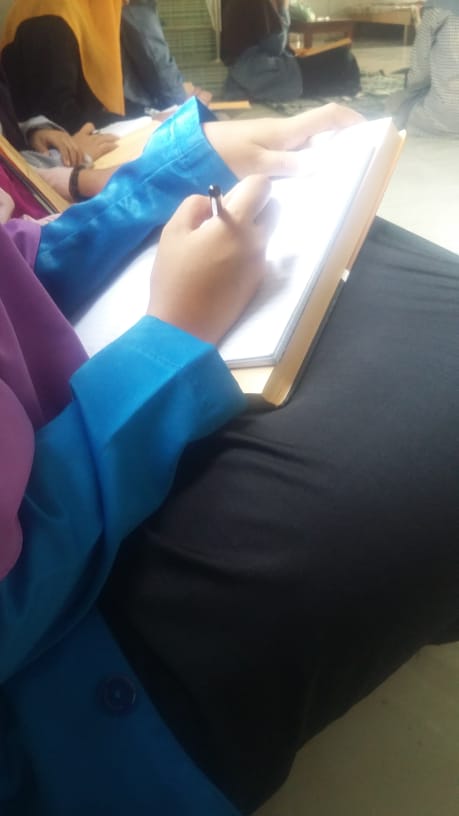 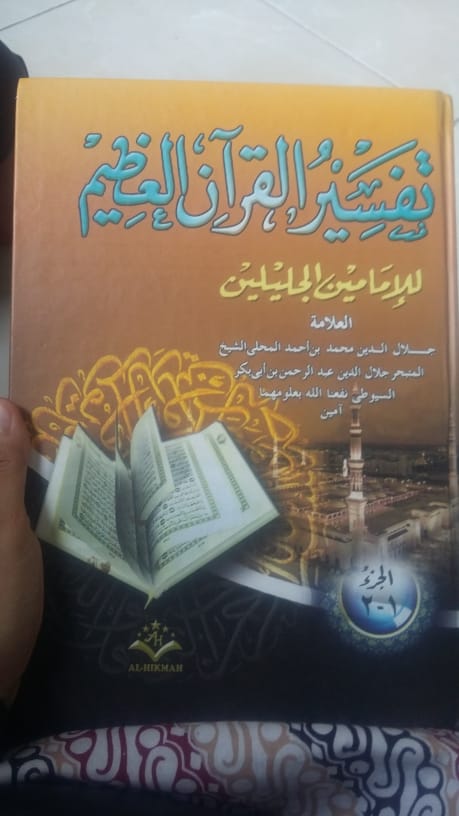 Lampiran 2SURAT KETERANGAN NARASUMBERAssalamualaikum Wr. Wb.Yang bertanda tangan di bawah ini:Nama			: H. M. Robi, Lc.Jabatan			: Pengasuh pondok pesantrenAlamat	: Pondok Pesantren Bani Thohir (At-Thohiriyah) Desa Pelamunan, Kecamatan Kramatwatu, Kabupaten SerangDengan ini menerangkan bahwa :Nama			: Aliviyah Rosi KhairunnisaNIM			: 143200258Sebagai		: PenelitiMahasiswa tersebut telah melakukan wawancara untuk melengkapi sumber-sumber skripsi dengan judul “Tingkat Pemahaman Santri Pondok Pesantren At-Thohiriyah Pelamunan Terhadap Penafsiran Surat Al-Ma>’u>n dalam Tafsir Jalalain”. Demikian surat ini dibuat, untuk diketahui dan dipergunakan sebagaimana mestinya.Wassalamualaikum, Wr.Wb. Serang, 14 November 2018Narasumber (….……………...)SURAT KETERANGAN NARASUMBERAssalamualaikum Wr. Wb.Yang bertanda tangan di bawah ini:Nama			: Reni IsnawatiTTL			: Serang. 19 Desember 1996Jabatan			: SantriAlamat	: Kampung Jalumprit RT 003/001, Desa/Kecamatan WaringinkurungDengan ini menerangkan bahwa :Nama			: Aliviyah Rosi KhairunnisaNIM			: 143200258Sebagai		: PenelitiMahasiswa tersebut telah melakukan wawancara untuk melengkapi sumber-sumber skripsi dengan judul “Tingkat Pemahaman Santri Pondok Pesantren At-Thohiriyah Pelamunan Terhadap Penafsiran Surat Al-Ma>’u>n dalam Tafsir Jalalain”. Demikian surat ini dibuat, untuk diketahui dan dipergunakan sebagaimana mestinya.Wassalamualaikum, Wr.Wb. Serang, 14 November 2018Narasumber (.….…….……..)SURAT KETERANGAN NARASUMBERAssalamualaikum Wr. Wb.Yang bertanda tangan di bawah ini:Nama			: Ika NurjanahJabatan			: SantriAlamat	: PalembangDengan ini menerangkan bahwa :Nama			: Aliviyah Rosi KhairunnisaNIM			: 143200258Sebagai		: PenelitiMahasiswa tersebut telah melakukan wawancara untuk melengkapi sumber-sumber skripsi dengan judul “Tingkat Pemahaman Santri Pondok Pesantren At-Thohiriyah Pelamunan Terhadap Penafsiran Surat Al-Ma>’u>n dalam Tafsir Jalalain”. Demikian surat ini dibuat, untuk diketahui dan dipergunakan sebagaimana mestinya.Wassalamualaikum, Wr.Wb. Serang, 14 November 2018Narasumber    		(……….………...)SURAT KETERANGAN NARASUMBERAssalamualaikum Wr. Wb.Yang bertanda tangan di bawah ini:Nama			: Eviatun NurainiTTL			: Serang, 15 Juni 1997Jabatan			: SantriAlamat	: Kampung Kedung Ingas, Desa Pakuncen, Kecamatan Bojonegara, Kabupaten SerangDengan ini menerangkan bahwa :Nama			: Aliviyah Rosi KhairunnisaNIM			: 143200258Sebagai		: PenelitiMahasiswa tersebut telah melakukan wawancara untuk melengkapi sumber-sumber skripsi dengan judul “Tingkat Pemahaman Santri Pondok Pesantren At-Thohiriyah Pelamunan Terhadap Penafsiran Surat Al-Ma>’u>n dalam Tafsir Jalalain”. Demikian surat ini dibuat, untuk diketahui dan dipergunakan sebagaimana mestinya.Wassalamualaikum, Wr.Wb. Serang, 14 November 2018Narasumber (….…………...)SURAT KETERANGAN NARASUMBERAssalamualaikum Wr. Wb.Yang bertanda tangan di bawah ini:Nama			: Uul ZulfahTTL			: 14 Mei 1996Jabatan			: SantriAlamat	: Ciomas, Kabupaten SerangDengan ini menerangkan bahwa :Nama			: Aliviyah Rosi KhairunnisaNIM			: 143200258Sebagai		: PenelitiMahasiswa tersebut telah melakukan wawancara untuk melengkapi sumber-sumber skripsi dengan judul “Tingkat Pemahaman Santri Pondok Pesantren At-Thohiriyah Pelamunan Terhadap Penafsiran Surat Al-Ma>’u>n dalam Tafsir Jalalain”. Demikian surat ini dibuat, untuk diketahui dan dipergunakan sebagaimana mestinya.Wassalamualaikum, Wr.Wb. Serang, 14 November 2018Narasumber (.….………...)SURAT KETERANGAN NARASUMBERAssalamualaikum Wr. Wb.Yang bertanda tangan di bawah ini:Nama			: Helfi HayatuniaTTL			: Lebak, 14 Desember 1999Jabatan			: SantriAlamat	: Lebak-BantenDengan ini menerangkan bahwa :Nama			: Aliviyah Rosi KhairunnisaNIM			: 143200258Sebagai		: PenelitiMahasiswa tersebut telah melakukan wawancara untuk melengkapi sumber-sumber skripsi dengan judul “Tingkat Pemahaman Santri Pondok Pesantren At-Thohiriyah Pelamunan Terhadap Penafsiran Surat Al-Ma>’u>n dalam Tafsir Jalalain”. Demikian surat ini dibuat, untuk diketahui dan dipergunakan sebagaimana mestinya.Wassalamualaikum, Wr.Wb. Serang, 14 November 2018Narasumber (……………...)SURAT KETERANGAN NARASUMBERAssalamualaikum Wr. Wb.Yang bertanda tangan di bawah ini:Nama			: Elis NurkholisohJabatan			: SantriAlamat	: Pandeglang-BantenDengan ini menerangkan bahwa :Nama			: Aliviyah Rosi KhairunnisaNIM			: 143200258Sebagai		: PenelitiMahasiswa tersebut telah melakukan wawancara untuk melengkapi sumber-sumber skripsi dengan judul “Tingkat Pemahaman Santri Pondok Pesantren At-Thohiriyah Pelamunan Terhadap Penafsiran Surat Al-Ma>’u>n dalam Tafsir Jalalain”. Demikian surat ini dibuat, untuk diketahui dan dipergunakan sebagaimana mestinya.Wassalamualaikum, Wr.Wb. Serang, 14 November 2018Narasumber (.……..……...)SURAT KETERANGAN NARASUMBERAssalamualaikum Wr. Wb.Yang bertanda tangan di bawah ini:Nama			: MuyassarohTTL			: 21 Mei 1996Jabatan			: SantriAlamat	: Pandeglang-BantenDengan ini menerangkan bahwa :Nama			: Aliviyah Rosi KhairunnisaNIM			: 143200258Sebagai		: PenelitiMahasiswa tersebut telah melakukan wawancara untuk melengkapi sumber-sumber skripsi dengan judul “Tingkat Pemahaman Santri Pondok Pesantren At-Thohiriyah Pelamunan Terhadap Penafsiran Surat Al-Ma>’u>n dalam Tafsir Jalalain”. Demikian surat ini dibuat, untuk diketahui dan dipergunakan sebagaimana mestinya.Wassalamualaikum, Wr.Wb. Serang, 14 November 2018Narasumber (….…………...)